Brit.Privateer Old Twillian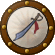 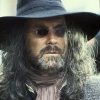 Member246 postsGender:Male Location:North Carolina Interests:Atlantic World Maritime History during the Colonial Era. I specialize in early provincial era (1680-1740) and do quite a bit with pirate history. (IP: 75.110.39.150) · Posted February 23, 2012 · Report post I've seen quite a few recipes for punches and such that involve rum, but I am curious about the rum itself.In the greater selection of rums there are today, which modern gets closest to the kind of rum the common sailor and pirate would have had access to (both at a cheap tavern and on ship)? I understand that this common stuff might choke modern drinkers, but I'm okay with that. I want to get an idea of what these guys had to put up with. Also, if you can, provide evidence for why it's closer to the original.Quote EditCaptain Jim Captain Jim for Captain!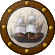 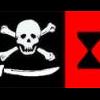 Member2,254 postsGender:Male Location:Off the coast of Tampa Bay (Unfortunately, inland from the coast) Interests:I'm 57, formerly a wildlife ecologist and biologist, now a stay-at-home dad. I grew up on the west coast of Florida, where Anna Maria Sound and Tampa Bay were my playground. My interests include, but are not limited to cannon, black powder arms, history, fishing the flats, sailing, fine wood working, flint gun building, hunting, good gun dogs. Above all, my wife and children. (IP: 12.195.96.153) · · Posted February 24, 2012 · Report post OK, just googled "historically accurate rum" and got this thread as the first hit. The second was a rum cake recipe posted on a mental health support site. Verrrry strange. More research is needed.Quote EditOptions   Captain Jim Captain Jim for Captain!Member2,254 postsGender:Male Location:Off the coast of Tampa Bay (Unfortunately, inland from the coast) Interests:I'm 57, formerly a wildlife ecologist and biologist, now a stay-at-home dad. I grew up on the west coast of Florida, where Anna Maria Sound and Tampa Bay were my playground. My interests include, but are not limited to cannon, black powder arms, history, fishing the flats, sailing, fine wood working, flint gun building, hunting, good gun dogs. Above all, my wife and children. (IP: 12.195.96.153) · · Posted February 24, 2012 · Report post Mount Gay has been produced in Barbados since 1703. Provided they haven't changed anything in all that time, it should be close.Quote EditOptions   Mission Goat Specialist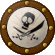 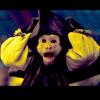 Admin5,083 postsGender:Male Location:Monroe, MI Interests:Scholarly piracy, designing and creating haunted house rooms and props, movies, abstract thinking, abstruse thinking, obstructive thinking, ideating, random thinking, movies, cartoons, movies, movies scores, cycling, world peace and small furry dogs, movies, writing, drawing, personal skills training, gremlins and, of course, lest I forget, movies. (IP: 75.128.82.198) · · Posted February 24, 2012 (edited) · Report post You could find out. There's believed to be some of it lying on the bottom of the ocean somewhere.According to wiki,"Plantation slaves first discovered that molasses, a by-product of the sugar refining process, can be fermented into alcohol. Later, distillation of these alcoholic by-products concentrated the alcohol and removed impurities, producing the first true rums. Tradition suggests that rum first originated on the island of Barbados. However in the decade of 1620 rum production was recorded in Brazil."So that's all very interesting, but not really very helpful.There's a company down in Kiwiland called Smoke and Oakum who go to great lengths to present themselves as arbiters of stuff like the original. You can read their sales-pitch, which contains all sorts of interesting tidbits on what would make for a real 17th/18th c. rum on this page (If it doesn't take you there direct, click on the 'Rum crafting...' tab at the top of the page once you gain admittance.) Getting ahold of their libation is an exercise left to the reader. (I noticed they listed Artesian Bar - Experimental Cocktail Club in London on their peddlers list, so if you're near there...) Their S&O recipe appears to feature gunpowder, the accuracy of which seems like it would make for a whole 'nother discussion around here.Edited February 24, 2012 by Mission Quote EditOptions   Brit.Privateer Old TwillianMember246 postsGender:Male Location:North Carolina Interests:Atlantic World Maritime History during the Colonial Era. I specialize in early provincial era (1680-1740) and do quite a bit with pirate history. (IP: 75.110.39.150) · · Posted February 24, 2012 · Report post I looked at the Barbadoes Rum people, and it seems like they have refined the stuff a lot. I suspect that isn't what I am looking for. I would be almost convinced by Smoke and Oakum, but their mixing in of gunpowder kind of deters me. Any other possibilities?Quote EditOptions   RIPP Tar First Mate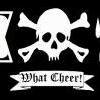 Member266 postsGender:Male Location:Rhode Island Interests:Piracy in Rhode Island (IP: 70.181.36.4) · · Posted February 24, 2012 · Report post Look for Tew Rum, it is suppose to be based on a 200 yr old recipe - http://newportstorm.com/thomastewrums.aspQuote EditOptions   Captain Jim Captain Jim for Captain!Member2,254 postsGender:Male Location:Off the coast of Tampa Bay (Unfortunately, inland from the coast) Interests:I'm 57, formerly a wildlife ecologist and biologist, now a stay-at-home dad. I grew up on the west coast of Florida, where Anna Maria Sound and Tampa Bay were my playground. My interests include, but are not limited to cannon, black powder arms, history, fishing the flats, sailing, fine wood working, flint gun building, hunting, good gun dogs. Above all, my wife and children. (IP: 12.195.96.153) · · Posted February 24, 2012 · Report post I looked at Smoke and Oakum's site and I find that they make way too many "suppositions" regarding the production of rum. For instance they claim that copper pot stills couldn't be regulated for temperature. Not true. Water boils at 212 degrees F, no higher, at sea level. Alcohol boils at 172.4. A sugar/water/alcohol mixture would have boiled at a lower temp than 212, the temp increasing as alcohol and water are boiled off, but viscosity and color would have been an indicator for a distiller of any experience. Once the wort starts to get thick, the alcohol is long gone, as is most of the water. No way to burn that unless the distiller is sampling too much of the goods. As any good moonshiner knows, one would have to attend the still from begining to end. Sampling the liqour (visually and by taste) as the distillation progressed would have provided the distiller with all the information he needed. It's an art.Quote EditOptions   Brit.Privateer Old TwillianMember246 postsGender:Male Location:North Carolina Interests:Atlantic World Maritime History during the Colonial Era. I specialize in early provincial era (1680-1740) and do quite a bit with pirate history. (IP: 75.110.39.150) · · Posted February 24, 2012 · Report post One question. Blackstrap Molasses, when did they start making that? The name itself comes from the early 20th century. Thomas Tew Rum uses Blackstrap.Quote EditOptions   Captain Jim Captain Jim for Captain!Member2,254 postsGender:Male Location:Off the coast of Tampa Bay (Unfortunately, inland from the coast) Interests:I'm 57, formerly a wildlife ecologist and biologist, now a stay-at-home dad. I grew up on the west coast of Florida, where Anna Maria Sound and Tampa Bay were my playground. My interests include, but are not limited to cannon, black powder arms, history, fishing the flats, sailing, fine wood working, flint gun building, hunting, good gun dogs. Above all, my wife and children. (IP: 12.195.96.153) · · Posted February 25, 2012 (edited) · Report post I actually know that one. Molasses is a byproduct of sugar manufacture. There are generally three grades of molasses: Barbados or light, left after the first extraction of sugar; dark, left after the second extraction of sugar and; blackstrap, a name not used in GAOP, simply because sugar was not generally refined to that level then. Sugar was expensive, molasses was much less so. After the first or second extraction the molasses was then barreled up and sold as the most widely used sweetener of that time. When a recipe of that period calls for molasses, it doesn't mean blackstrap but more likely Barbados. Lesser classes would have used dark. No one used blackstrap because it didn't exist in any quantity until after WW I, when refining techniques improved and crystal sugar became more popular than molasses as a sweetener.Edited February 25, 2012 by Captain Jim Quote EditOptions   Brit.Privateer Old TwillianMember246 postsGender:Male Location:North Carolina Interests:Atlantic World Maritime History during the Colonial Era. I specialize in early provincial era (1680-1740) and do quite a bit with pirate history. (IP: 75.110.39.150) · · Posted February 25, 2012 · Report post   On 2/25/2012 at 10:42 AM, Captain Jim said: I actually know that one. Molasses is a byproduct of sugar manufacture. There are generally three grades of molasses: Barbados or light, left after the first extraction of sugar; dark, left after the second extraction of sugar and; blackstrap, a name not used in GAOP, simply because sugar was not generally refined to that level then. Sugar was expensive, molasses was much less so. After the first or second extraction the molasses was then barreled up and sold as the most widely used sweetener of that time. When a recipe of that period calls for molasses, it doesn't mean blackstrap but more likely Barbados. Lesser classes would have used dark. No one used blackstrap because it didn't exist in any quantity until after WW I, when refining techniques improved and crystal sugar became more popular than molasses as a sweetener.That means we can eliminate Thomas Tew Rum then, since they use blackstrap molasses. The search continues.Quote EditOptions   Captain Jim Captain Jim for Captain!Member2,254 postsGender:Male Location:Off the coast of Tampa Bay (Unfortunately, inland from the coast) Interests:I'm 57, formerly a wildlife ecologist and biologist, now a stay-at-home dad. I grew up on the west coast of Florida, where Anna Maria Sound and Tampa Bay were my playground. My interests include, but are not limited to cannon, black powder arms, history, fishing the flats, sailing, fine wood working, flint gun building, hunting, good gun dogs. Above all, my wife and children. (IP: 12.195.96.153) · · Posted February 25, 2012 · Report post Bear in mind that rum was not traditionally made in the Islands. In the (simplified) "triangle trade", slaves went to the Caribbean to raise 'cane, molasses went to the Colonies to make rum, rum went to Africa to buy slaves. When the trade began to break down, rum began to be made in the Islands, cutting out the middleman. That said, some distillers in the Islands started earlier. Mount Gay Rum is the oldest still operating, having been in production since 1663.Now the rums we all drink today are usually aged to one extent or another. Rums of that time would most likely have been raw, clear, unfiltered and un-aged. They would have been shipped in uncharred barrels, and used long before the raw cask would have had any real effect on the rum itself. It would also likely have been "cask strength", bordering on explosive in some cases. Think Bacardi 151, but without the refinement. Also, alcohol can transmigrate through wood. Leave it long enough and you end up with much less bang for your buck (or shilling).As a side note, the highest proof outside of a lab is 180 proof. Anhydrous alcohol (200 proof) is explosive with a flash point of 55 degrees F. It catches fire spontaneously at room temp.So the rum you are looking for is colorless, generally tasteless (since no aging) and will have the characteristics of gasoline, much like pure moonshine. Now you know why they mixed it in punches or made grog from it. Pure, it might raise a blister on boot leather.Perhaps a better question would be, "When did rums start to become acceptible spirits to age in barrels, and who did it?"Quote EditOptions   Brit.Privateer Old TwillianMember246 postsGender:Male Location:North Carolina Interests:Atlantic World Maritime History during the Colonial Era. I specialize in early provincial era (1680-1740) and do quite a bit with pirate history. (IP: 75.110.39.150) · · Posted February 25, 2012 · Report post   On 2/25/2012 at 0:42 PM, Captain Jim said: Bear in mind that rum was not traditionally made in the Islands. In the (simplified) "triangle trade", slaves went to the Caribbean to raise 'cane, molasses went to the Colonies to make rum, rum went to Africa to buy slaves. When the trade began to break down, rum began to be made in the Islands, cutting out the middleman. That said, some distillers in the Islands started earlier. Mount Gay Rum is the oldest still operating, having been in production since 1663.Well, for rum not traditionally being made in the Caribbean during this time, that's not the case. According to the well researched book Caribbean Rum: A Social and Economic History by Frederick Smith, the islands began producing rum in the 1630s and 1640s, mostly for local consumtion in the Caribbean but a good amount still went abroad to the Chesapeake and New England. Also, ships coming into port frequently restocked their alcohol with local rum. Between 1699 and 1701 Barbadoes alone exported around 600,000 gallons of rum annually to the colonies, 19% of all Barbados exports. The strong majority of that rum went to New England and the Chesapeake. As for how nasty this rum was, I would still be interested in seeing what that mainstream nasty stuff was like. Stuff like that gives you a good appreciation for modern technology in drink-making.Quote EditOptions   Iron Jon Plunderer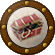 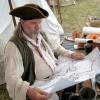 Member472 postsGender:Male Location:Palm Bay, FL Interests:anything that keeps me busy for a while... (IP: 184.245.191.3) · · Posted February 25, 2012 · Report post How about Brazilian Rum, or Cachaca. I've read that it was produced in South America prior to 1650. It is made from the cane syrup itself and not from molasses which was a byproduct of the sugar making process. It does have a completely different taste than any of the rums we're used to now; although some rums today are made from cane syrup too.Quote EditOptions   Captain Jim Captain Jim for Captain!Member2,254 postsGender:Male Location:Off the coast of Tampa Bay (Unfortunately, inland from the coast) Interests:I'm 57, formerly a wildlife ecologist and biologist, now a stay-at-home dad. I grew up on the west coast of Florida, where Anna Maria Sound and Tampa Bay were my playground. My interests include, but are not limited to cannon, black powder arms, history, fishing the flats, sailing, fine wood working, flint gun building, hunting, good gun dogs. Above all, my wife and children. (IP: 12.195.96.153) · · Posted February 25, 2012 · Report post My bad. Use of the word "traditional" was not the best. While some rum was being produced in the Caribbian, the vast majority of rum feuling the triangle trade was being produced in New England, especially after the late 1600's, as much as 4.6 million gallons annually. And that's just New England. There were hundreds of local distillers catering to the local trade that don't even count toward export production.Still haven't come accross any references to rum being aged or consumed without being mixed with something. The hunt is still on...Quote EditOptions   Capt. J... Miscreant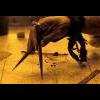 Member234 postsGender:Male Location:The Center of North America Interests:My lass, rum, and adventure ! Yo Ho (IP: 72.100.210.131) · · Posted February 25, 2012 (edited) · Report post Capt. try a book entitled ....the history of rum....facenating and informative......unfortunately i gave my copy away to a bloke that was going to start a microdistillary but did not......so my rum ref manual is gone....if you find it ( it is in paperback)you will enjoy it........Edited February 25, 2012 by Capt. J... Quote EditOptions   Mission Goat SpecialistAdmin5,083 postsGender:Male Location:Monroe, MI Interests:Scholarly piracy, designing and creating haunted house rooms and props, movies, abstract thinking, abstruse thinking, obstructive thinking, ideating, random thinking, movies, cartoons, movies, movies scores, cycling, world peace and small furry dogs, movies, writing, drawing, personal skills training, gremlins and, of course, lest I forget, movies. (IP: 12.232.174.154) · · Posted February 26, 2012 · Report post There is a book coming out about the history of rum this year. As of this writing, you can pre-order it on Amazon.However, that isn't what Brit Privateer seems to be looking for. He wants a bottle of equivalent to sample, I think. Where are all the alcohol experts that used to infest the forum?Quote EditOptions   Brit.Privateer Old TwillianMember246 postsGender:Male Location:North Carolina Interests:Atlantic World Maritime History during the Colonial Era. I specialize in early provincial era (1680-1740) and do quite a bit with pirate history. (IP: 75.110.39.150) · · Posted February 26, 2012 · Report post   On 2/26/2012 at 9:02 AM, Mission said: However, that isn't what Brit Privateer seems to be looking for. He wants a bottle of equivalent to sample, I think. Where are all the alcohol experts that used to infest the forum?That's pretty much what I'm looking for. Sample, and ability to refer anyone to the source if they wish to sample too.Also, I'm not going to set up a still just to do this.Quote EditOptions   Captain Jim Captain Jim for Captain!Member2,254 postsGender:Male Location:Off the coast of Tampa Bay (Unfortunately, inland from the coast) Interests:I'm 57, formerly a wildlife ecologist and biologist, now a stay-at-home dad. I grew up on the west coast of Florida, where Anna Maria Sound and Tampa Bay were my playground. My interests include, but are not limited to cannon, black powder arms, history, fishing the flats, sailing, fine wood working, flint gun building, hunting, good gun dogs. Above all, my wife and children. (IP: 12.195.96.153) · · Posted February 26, 2012 · Report post I guess the question still goes back to whether the rum of the pyrate/working class was the petrol-like triangle-trade rum, some unknown Island rum or some sort of rum that had been aged, filtered, blended and touched with a bit of the European-style distiller's art as it were.Quote EditOptions   Capt. J... MiscreantMember234 postsGender:Male Location:The Center of North America Interests:My lass, rum, and adventure ! Yo Ho (IP: 72.101.222.137) · · Posted February 26, 2012 · Report post just a comment on the history of rum Mission.....good luck on finding the most historically made and tasting rum.......Yo Ho!!!!!!Quote EditOptions   Mission Goat SpecialistAdmin5,083 postsGender:Male Location:Monroe, MI Interests:Scholarly piracy, designing and creating haunted house rooms and props, movies, abstract thinking, abstruse thinking, obstructive thinking, ideating, random thinking, movies, cartoons, movies, movies scores, cycling, world peace and small furry dogs, movies, writing, drawing, personal skills training, gremlins and, of course, lest I forget, movies. (IP: 75.128.82.198) · · Posted February 27, 2012 (edited) · Report post I'm not trying to find it; Brit Privateer is.I think Jim brings up good points, though. Since there was a great deal less control of the distilling process (and probably little, if any, regulation of distilling at this time) and multiple different sources for alcohol, especially for sailors who went from place to place...you could probably pick any rum made from light or dark molasses and call it accurate. (You may or may not be right.) Keep in mind that our taste expectations are likely much different today and even rums made with an original recipe likely have to account for that and regulations, both of which probably affect their ability to make period accurate-tasting rum.Someone once told me the same thing Brit Privateer hints at in his first post: period rum was very harsh which was why they usually mixed it in punches. (You'll find TONS of references to punch in period accounts of sailors in the Caribbean. Of course, not all punches contained rum either... I was just reading an account that talked about a punch made with "palm wine." But I digress... ) I wish I could remember who made the comment about the harshness of period rum so I could invite them in to comment on this post.Of the ones that have been posted, if I were going to seek any of them, I would be seeking out the Smoke & Oakum. It's the only one that professes to try and capture the original taste. (And there is some evidence that gunpowder was mixed in with rums for various reasons. See wiki.) The others are all mass-produced rums "based" on old recipes. But you can't make a mass-produced rum that tastes so bad it has to be mixed to be palatable. (Er, Sailor Jerry's notwithstanding...)Edited February 27, 2012 by Mission Quote EditOptions   Bright Plunderer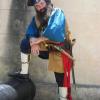 Member382 postsGender:Male Location:South Carolina Interests:He has been seen most recently in the company of the Charles Town Few and rumored to be their Quarter master (IP: 98.71.16.133) · · Posted February 27, 2012 · Report post http://youtu.be/ak7-2KbrZjoThe legend is real. Extremely limited quantities. This is more of an antique than a beverage, but please feel free to drink it if you like. Black Tot is the last remaining stock of the original Royal Naval Rum Tot. On July 31st, 1970 a 300 year old Royal Naval tradition ended when the last rum ration was issued aboard the Royal Navy's vessels. This day would be remebered as "Black Tot Day". Since then the rum has sat silently in ceramic flagons in bonded warehouses only served at State functions and Royal weddings. Thanks to careful storage in these stone decanters, Black Tot Rum is bottled at an incredible 108.6 proof, very close to the original strength, which it was served daily by the British Royal Navy. Own a piece of history or drink it if you must!Quote EditOptions   Littleneckhalfshell Plunderer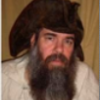 Member390 postsGender:Male Location:Hudson Valley, NY Interests:Blacksmithing, hunting, fishing, stuff....... (IP: 24.105.219.183) · · Posted March 3, 2012 · Report post "And there is some evidence that gunpowder was mixed in with rums for various reasons."I wonder if the whole gunpowder thing has to do with 100 or above 'Proof', ie, not being watered down.I was always under the impression that the origen of the Proof system was that if you poured some of the liquor of questional stregnth on a small pile of gunpowder, and then attempted to light it...... The proof that the liquor was of full 100% stregnth would be if the gunpowder ignited, if it did not, the booze in question was below 100% and thus watered down. (100 Proof liquor is 50% alcohol and 50% water) Anyway, that is what I was always told. If you were out and about testing your Rum with gunpowder, maybe some sailors developed a taste for the sulphur residue, just like some sailors liked to spike their rum with nutmeg.Quote EditOptions   M.A.d'Dogge Second to None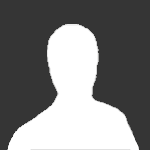 Member1,534 postsGender:Male Location:the Port of the Great Inland Sea, Detroit originally from the great inland corn seas of Illinois Interests:pyratin, story-tellin, historyin, suba divin, drynkin, skirt chassin, eatin, campin, photographin, cavin, rockclimbin, ghost huntin, talkin, sword fightin, canonin, black powder pistolin, travelin and pretty much anythin that could be included in ADVENTURIN!!! (IP: 24.192.186.179) · · Posted March 4, 2012 · Report post From Wiki-pedia: Regarding 100 proof Origins.....( for what Wiki-is worth anyhow)"In the 18th century and until 1 January 1980, the United Kingdom measured alcohol content in terms of "proof spirit", which was defined as the most dilute spirit that would sustain combustion of gunpowder.[1] The term originated in the 18th century, when payments to British sailors included rations of rum. To ensure that the rum had not been watered down, it was "proved" by dousing gunpowder in it, then tested to see if the gunpowder would ignite. If it did not, then the rum contained too much water and was considered to be "under proof". Gunpowder would not burn in rum that contained less than approximately 57.15% ABV. Therefore, rum that contained this percentage of alcohol was defined to have "100 degrees proof".Quote EditOptions   Mission Goat SpecialistAdmin5,083 postsGender:Male Location:Monroe, MI Interests:Scholarly piracy, designing and creating haunted house rooms and props, movies, abstract thinking, abstruse thinking, obstructive thinking, ideating, random thinking, movies, cartoons, movies, movies scores, cycling, world peace and small furry dogs, movies, writing, drawing, personal skills training, gremlins and, of course, lest I forget, movies. (IP: 198.108.98.3) · · Posted March 4, 2012 · Report post Which proves they put alcohol in the gunpowder, but not necessarily the other way 'round. 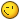 Quote EditOptions   mrwill Bilge Rat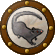 Member12 posts(IP: 166.248.66.30) · · Posted March 4, 2012 · Report post The first thing one needs to do is to understand that all the refinements of rum and leting it age in oak kegs are for modern taste. Distillers in the 1600 were only interested in making and selling rum as cheaply and quickly as possible. Based on what research I've done, I would say that Wray & Nephew White Overproof Rum would be very close to what was drunk in those days. It isn't aged, it isn't spiced, and it's 63% alcohol by volume. You almost have to put it in punch to get any quanity down easy.M. WilliamsCaptain Jim Captain Jim for Captain!Member2,254 postsGender:Male Location:Off the coast of Tampa Bay (Unfortunately, inland from the coast) Interests:I'm 57, formerly a wildlife ecologist and biologist, now a stay-at-home dad. I grew up on the west coast of Florida, where Anna Maria Sound and Tampa Bay were my playground. My interests include, but are not limited to cannon, black powder arms, history, fishing the flats, sailing, fine wood working, flint gun building, hunting, good gun dogs. Above all, my wife and children. (IP: 12.195.96.153) · · Posted March 4, 2012 · Report post Now that sounds like a period triangle-trade rum. Mind you that there were distillers that knew how to make aged-in-oak alcohol. We just need to find out who they were, if they plied their trade on rum and how they did it.Quote EditOptions   Mission Goat SpecialistAdmin5,083 postsGender:Male Location:Monroe, MI Interests:Scholarly piracy, designing and creating haunted house rooms and props, movies, abstract thinking, abstruse thinking, obstructive thinking, ideating, random thinking, movies, cartoons, movies, movies scores, cycling, world peace and small furry dogs, movies, writing, drawing, personal skills training, gremlins and, of course, lest I forget, movies. (IP: 75.128.82.198) · · Posted March 5, 2012 · Report post Since the pirates appear to have been mostly taking rum out of ships they captured, it is doubtful many of them had a preference for aged vs. not. Reading through the General History again, I find that if they captured alcohol that they appear to have drunk it till it ran out and then went in search of another source.Quote EditOptions   Captain Jim Captain Jim for Captain!Member2,254 postsGender:Male Location:Off the coast of Tampa Bay (Unfortunately, inland from the coast) Interests:I'm 57, formerly a wildlife ecologist and biologist, now a stay-at-home dad. I grew up on the west coast of Florida, where Anna Maria Sound and Tampa Bay were my playground. My interests include, but are not limited to cannon, black powder arms, history, fishing the flats, sailing, fine wood working, flint gun building, hunting, good gun dogs. Above all, my wife and children. (IP: 12.195.96.153) · · Posted March 5, 2012 · Report post Which, on the surface, would support the idea that pyrates drank triangle-trade rum, that white, over-proofed paint thinner described earlier.Quote EditOptions   Mission Goat SpecialistAdmin5,083 postsGender:Male Location:Monroe, MI Interests:Scholarly piracy, designing and creating haunted house rooms and props, movies, abstract thinking, abstruse thinking, obstructive thinking, ideating, random thinking, movies, cartoons, movies, movies scores, cycling, world peace and small furry dogs, movies, writing, drawing, personal skills training, gremlins and, of course, lest I forget, movies. (IP: 75.128.82.198) · · Posted March 6, 2012 · Report post If you think about it, even today many people don't give that much thought to the more elite spirits. It's really only important if you drink it straight, you can afford it and you've developed a taste for it. (Although people seem more aware of it in the past 10 or 20 years than I can personally remember them being before that. I think this has a lot to do with the way alcohol is presented in movies and such.)If the primary way you acquire alcohol is by stealing it...well, beggars can't be choosers. OTOH, if they took a ship full of the good stuff, they'd probably just as gladly consume it as anything else. Still, being in the habit of mixing alcohols into punches, why wouldn't do the same with a premiere alcohol as a low grade sort?I wonder how the daily tot was drunk? Straight or mixed?Quote EditOptions   MarkG Pyrate Captain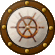 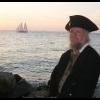 Member587 postsLocation:Ohio (IP: 76.181.82.246) · · Posted March 6, 2012 · Report post I looked into the Black Tot (the last tot served) a couple of years ago. At that time I think that the tot was drunk straight in those little cups. But that was a more civilized rum.Wikipedia claims that the rum allowance was served watered down to prevent hoarding but is vague on exactly when it began replacing beer rations - it only says "after the British conquest of Jamaica". This was before Admiral Vernon (1740).BTW, my father was in a WWII bomber crew. One of the crew members was too scared to get into the plane. They were each given a shot of whiskey before a mission so they all gave their shots to the one crew member and let him get drunk enough to get over his fear.Quote EditOptions   CandyCotton Deck Swabber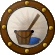 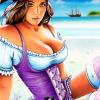 Member28 postsGender:Female Location:VA Interests:Historical Pirates, Fantasy Pirates, Boating, Crusing, Swords (IP: 140.32.107.150) · · Posted March 28, 2012 · Report post   On 3/6/2012 at 9:28 PM, MarkG said: BTW, my father was in a WWII bomber crew. One of the crew members was too scared to get into the plane. They were each given a shot of whiskey before a mission so they all gave their shots to the one crew member and let him get drunk enough to get over his fear.which just proves that "liquid courage" is not only effective, but an advisable solution to such problems in life. Wey Hey!Quote EditOptions   Tar Bucket Bill Deck Hand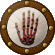 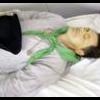 Member80 postsGender:Male Location:Indianapolis, Ind. Interests:Pillagin', plunderin', riflin', lootin', kidnappin', ravagin' and splicin' the mainbrace whenever I can. Hehe. (IP: 99.6.4.192) · · Posted April 30, 2012 · Report post What about Prichard's Fine Rum?http://www.prichardsdistillery.com/Their website claims to use the same rum making techniques used for hundreds of years. They use premium grade "A molasses.They claim to make "an accurate recreation of America's first distilled spirit".They also say, "Prichard’s Fine Rum is the first authentic American Rum to be distilled in the United States since the early days of America’s history."I have never had the opportunity to try it yet but would like to. Has anyone here tried it?-Tar Bucket BillQuote EditOptions   Quartermaster James LUNATIC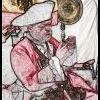 Member1,662 postsGender:Male Location:Sailing the Islets of Langerhans Interests:Interests cannot be left blank, so the machine says. (IP: 66.78.76.179) · · Posted May 10, 2012 · Report post   On 2/26/2012 at 9:02 AM, Mission said: Where are all the alcohol experts that used to infest the forum?We've been out on account a while.Quote EditOptions   Quartermaster James LUNATICMember1,662 postsGender:Male Location:Sailing the Islets of Langerhans Interests:Interests cannot be left blank, so the machine says. (IP: 66.78.76.179) · · Posted May 15, 2012 · Report post Well, it's hard to find real GAOP rum these days, but every once-in-a-while some nice old rums are available here: http://www.finestandrarest.com/rum.html  Quote   Edit   Options  